SLUŽBENI 	GLASNIKOPĆINE STRIZIVOJNABr. 4/22.   Strizivojna, 22.03.2022.SADRŽAJ:OPĆINSKO VIJEĆE: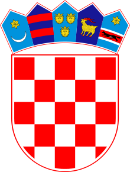         REPUBLIKA HRVATSKAOSJEČKO-BARANJSKA ŽUPANIJA          OPĆINA STRIZIVOJNA              OPĆINSKO VIJEĆEKLASA: 421-02/22-01/1URBROJ:2158-37-01-22-1Strizivojna, 22.03.2022. godineNa temelju članka 35. Zakona o lokalnoj i područnoj (regionalnoj) samoupravi („Narodne novine" broj 33/01, 60/01, 129/05. 109/07, 125/08, 36/09, 150/11, 144/12, 19/13, 137/15. 123/17 i 98/19) te članka 30. Statuta Općine Strizivojna („Službeni glasnik“ Općine Strizivojna broj 1/21) Općinsko vijeće Općine Strizivojna na 9. sjednici održanoj 22. 03. 2022. godine donosiODLUKUo uključivanju Općine Strizivojna u subvencioniranjekamata u projektu „Stambeni krediti u funkciji poticanja gospodarstvaČlanak 1.Općina Strizivojna uključit će se u projekt Osječko - baranjske županije „Stambeni krediti u funkciji poticanja gospodarstva, sa svrhom ublažavanja negativnih demografskih trendova.Članak 2.Općina Strizivojna uključuje se u projekt iz članka 1. ove odluke s dodatnim subvencioniranjem kamatne stope s 1 postotnim poenom na odobreni stambeni kredit kod poslovnih banaka s kojima je Osječko – baranjska županija zaključila ugovor o poslovnoj suradnji u provođenju Projekta prvih deset godina otplate kredita, a za kupnju stana ili kuće na području Općine Strizivojna.Maksimalni kreditni potencijal Općine Strizivojna je 30.000,00 kn godišnje.Članak 3.Međusobni odnosi između Osječko-baranjske županije i Općine Strizivojna uredit će se posebnim sporazumom, za čije potpisivanje se ovlašćuje općinski načelnik.Članak 4.Sredstva za subvenciju kamata za provedbu Projekta bit će osigurana u Proračunu Općine Strizivojna za 2022. godinu, i na dalje zaključno sa 2031. godinom, koja je ujedno posljednja godina subvencioniranja kamata iz općinskog proračuna.Članak 5.Odluka stupa na snagu osmog dana od dana objave u „Službenom glasniku" Općine Strizivojna.								Predsjednica Općinskog vijeća								   Ivana Dadić, mag.prim.educ.,v.r.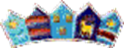                    									REPUBLIKA HRVATSKA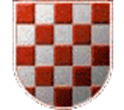 OSJEČKO-BARANJSKA ŽUPANIJA			          OPĆINA STRIZIVOJNA             OPĆINSKO VIJEĆEKLASA:245-01/22-01/1   URBROJ:2158-37-01-22-2U Strizivojni, 22.03.2022. godineTemeljem članka 13. stavak 8. Zakona o zaštiti od požara („Narodne novine“ broj: 92/10.) i članka 30. Statuta Općine Strizivojna („Službeni glasnik“ Općine Strizivojna broj: 1/21.) Općinsko vijeće Općine Strizivojna na 9. sjednici, održanoj 22.03.2022. godine je usvojilo:IZVJEŠĆEo stanju zaštite od požara na području Općine Strizivojna u 2021. godiniUVODSukladno članku 135. Ustava Republike Hrvatske („Narodne novine“ broj: 56/90., 135/97., 8/98., 113/00., 124/00., 28/01., 41/01., 55/01., 76/10., 85/10. i 05/14.) protupožarna zaštita predana je u nadležnost jedinica lokalne samouprave. Područje zaštite od požara u Republici Hrvatskoj uređeno je Zakonom o zaštiti od požara („Narodne novine“ broj: 92/10.). Sukladno navedenom Zakonu sustav zaštite od požara podrazumijeva planiranje zaštite od požara, propisivanje mjera zaštite od požara građevina, ustrojavanje subjekata zaštite od požara, provođenje mjera zaštite od požara, financiranje zaštite od požara te osposobljavanje i ovlašćivanje za obavljanje poslova zaštite od požara, s ciljem zaštite života, zdravlja i sigurnosti ljudi i životinja te sigurnosti materijalnih dobara, okoliša i prirode od požara, uz društveno i gospodarski prihvatljiv požarni rizik.Zaštitu od požara provode, osim fizičkih i pravnih osoba propisanih Zakonom, i pravne osobe i udruge koje obavljaju vatrogasnu djelatnost i djelatnost zaštite i spašavanja te jedinice lokalne i područne (regionalne) samouprave, sukladno propisima kojima se uređuje područje civilne zaštite.U skladu s odredbama članka 13. stavka 8. Zakona, predstavnička tijela jedinica lokalne i područne (regionalne) samouprave  najmanje jednom godišnje razmatraju izvješće o stanju zaštite od požara na svom području i stanju provedbe godišnjeg provedbenog plana unapređenja zaštite od požara za svoje područje.ORganizacija vatrogstva na području općine sTRIZIVOJNAHrvatska vatrogasna zajednica kao krovna vatrogasna organizacija objedinjava sve vatrogasne organizacije i postrojbe na području Hrvatske. Hrvatska vatrogasna zajednica okuplja preko 1700 vatrogasnih društava u jedinicama lokalne samouprave i gospodarstvu s oko 150.000 članova koji su udruženi u preko 200 vatrogasnih zajednica općina, područja i gradova te 20 vatrogasnih zajednica županija i Vatrogasnu zajednicu Grada Zagreba. Zajednica okuplja i preko 60 dobrovoljnih vatrogasnih društava u gospodarstvu sa oko 1000 vatrogasaca. Dobrovoljno vatrogasno društvo Strizivojna djeluje u sklopu Vatrogasne zajednice Grada Đakova.Vatrogasnu zajednicu Grada Đakova zastupaju i predstavljaju:Dražen Išasegi – predsjednikIvan Klemen – zapovjednik vatrogasnih postrojbi,Dobrovoljno vatrogasno društvo Strizivojna zastupaju i predstavljaju:Darko Jukić – predsjednik,Stjepan Ihaz – zapovjednik,Marko Mandić – tajnik.Planski dokumenti u području zaštite od požaraIzradom procjene ugroženosti, sukladno odredbama Pravilnika o izradi procjene ugroženosti od požara i tehnološke eksplozije („Narodne novine“ broj: 35/94., 110/05. i 28/10.), uz mjere za sprečavanje nastanka i širenja požara (preventivne mjere), određuju se i mjere za učinkovito gašenje nastalog požara ili sprečavanje drugog opasnog događaja, utvrđivanjem vatrogasnih postrojbi koje će djelovati u Općini.Općina Strizivojna je u 2017. godini, sukladno važećim, pozitivno pravnim propisima pristupila izradi Procjene ugroženosti od požara i Plana zaštite i spašavanja. Navedeni dokumenti su po dobivanju propisanih suglasnosti od strane Vatrogasne zajednice Osječko-baranjske županije i Policijske uprave Osječko-baranjske usvojeni od strane predstavničkog tijela Općine Strizivojna.broj vatrogasaca i tehnička opremljenostPlanovima zaštite od požara utvrđuje se najmanji broj operativnih vatrogasaca: za središnje postrojbe u pravilu 20 operativnih vatrogasaca, a za ostale postrojbe najmanje 10 vatrogasaca. Pravilnikom o tehničkim zahtjevima za zaštitnu i drugu osobnu opremu koju pripadnici vatrogasnih postrojbi koriste prilikom vatrogasne intervencije ("Narodne novine" broj 31/11.) određuje se zaštitna i druga osobna oprema koju pripadnici vatrogasnih postrojbi koriste prilikom vatrogasnih intervencija, tehnički zahtjevi za zaštitnu i drugu osobnu opremu te namjena zaštitne i druge osobne opreme pripadnika vatrogasnih postrojbi.Tablica 1 – Broj i vrsta postrojbi na području Općine Strizivojna s brojem operativnih vatrogasacaPravilnikom o minimumu tehničke opreme i sredstava vatrogasnih postrojbi ("Narodne novine" broj 43/95.) određen je minimum tehničke opreme i sredstava potreban da bi vatrogasne postrojbe, planovima zaštite od požara određene kao središnje, mogle obavljati vatrogasnu djelatnost sukladno odredbama Zakona o vatrogastvu ("Narodne novine" broj 125/19.). Za središnja dobrovoljna vatrogasna društva u općinama najmanji broj i vrste vatrogasnih vozila čini: autocisterna ili navalno vozilo i kombi vozilo.Minimum opreme za ostale vatrogasne postrojbe koje nisu planom zaštite od požara određene kao središnje utvrđuje Pravilnik o minimumu opreme i sredstava za rad određenih vatrogasnih postrojbi dobrovoljnih vatrogasnih društava ("Narodne novine" broj 91/02.). Ove postrojbe moraju posjedovati najmanje vatrogasno vozilo s ugrađenom pumpom ili traktorsku cisternu ili prijenosnu motornu vatrogasnu pumpu.Tablica 2 – Popis vatrogasnih vozila DVD-a Strizivojnarazmještaj vatrogasnih postrojbiSmještaj vatrogasne postrojbe treba biti takav, da se dolazak vatrogasne postrojbe na intervenciju do najudaljenijeg mjesta područja koje se štiti, svede na dopuštenu granicu do petnaest minuta. U vezi s time treba reći da pripadnici vatrogasne postrojbe u svakom trenutku na požarište stižu u navedenome roku.Intervencije vatrogasnih postrojbi u 2021. godiniU periodu I - XII mjeseca 2021. godine  Dobrovoljno vatrogasno društvo Strizivojna je imalo 4 intervencija od kojih je 1 požar objekta, 3 požara otvorenog tipa. fINANCIRANJE ZAŠTITE OD POŽARA NA PODRUČJU OPĆINe STRIZIVOJNAU skladu sa zakonskim obvezama i trenutnim financijskim mogućnostima, Općina Strizivojna je u 2021. godini sredstvima općinskog Proračuna financirala zaštitu od požara na svom području u iznosu od 341.875,00 kn. ZAKLJUČAKStanje zaštite od požara na području Općine Strizivojna može se ocijeniti kao zadovoljavajuće. Obzirom da je napredak u svim segmentima zaštite od požara u izravnoj vezi s ograničenim financijskim mogućnostima, treba uložiti dodatni napor kako bi se sustav zaštite od požara podigao na višu razinu u interesu povećanja sigurnosti stanovnika Općine.U 2022. godini treba nastaviti sa sustavnim osposobljavanjem, stručnim usavršavanjem pripadnika vatrogasnih postrojbi te nabavkom vatrogasne opreme u skladu s financijskim mogućnostima. Nastavak rada s vatrogasnom mladeži je garancija operativne sposobnosti razmatranih vatrogasnih postrojbi u godinama koje dolaze. Svako dobrovoljno vatrogasno društvo treba biti svjesno da bez kontinuiranog rada s mladeži dolazi do zastoja u radu i pada kvalitete rada unutar samog društva. Kroz rad s mladeži ujedno se povećava i nivo preventive stanovništva.					           PREDSJEDNICA OPĆINSKOG VIJEĆA							           Ivana Dadić, mag.prim.educ.,v.r.REPUBLIKA HRVATSKAOSJEČKO-BARANJSKA ŽUPANIJAOPĆINA STRIZIVOJNA OPĆINSKO VIJEĆEKLASA: 320-02/22-01/4						URBROJ:2158-37-02-22-2Strizivojna, 22.03.2022. godine	Na temelju članka 10. stavka 2. i članka 12. stavka 2. Zakona o poljoprivrednom zemljištu („Narodne novine“, broj 20/18., 115/18. i 98/19), Odluke o agrotehničkim mjerama i mjerama za uređivanje i održavanje poljoprivrednih rudina na području Općine Strizivojna („Službeni glasnik“ Općine Strizivojna, broj 5/18) i članka 46. Statuta Općine Strizivojna („Službeni glasnik“ Općine Strizivojna", broj 1/21), Općinsko vijeće Općine Strizivojna na svojoj 9. sjednici održanoj 22.03.2022. godine, donosiIZVJEŠĆEo primjeni agrotehničkih mjera i  mjera za uređivanje i održavanje poljoprivrednih rudina na području općine Strizivojna  za 2021. godinu U V O D 	Općinsko vijeće Općine Strizivojna, donijelo je Odluku o agrotehničkim mjerama i mjerama za uređivanje i održavanje poljoprivrednih rudina na području općine Strizivojna ("Službeni glasnik“ Općine Strizivojna, broj 5/18.). Sukladno članku 10. stavku 2. i članku 12. stavku 2. Zakona o poljoprivrednom zemljištu, jedinica lokalne samouprave dostavlja Ministarstvu poljoprivrede i Hrvatskom centru za poljoprivredu, hranu i selo godišnje izvješće o primjeni mjera propisanih Odlukom, za prethodnu godinu. Člankom 2. Odluke, kao agrotehničke mjere i mjere za uređivanje i održavanje poljoprivrednih rudina utvrđene su:1. minimalna razina obrade i održavanja poljoprivrednog zemljišta,2. sprječavanje zakorovljenosti i obrastanja višegodišnjim raslinjem,3. suzbijanje biljnih bolesti i štetnika,4. korištenje i uništavanje biljnih ostataka,5. održavanje organske tvari u tlu,6. održavanje povoljne strukture tla i7. zaštita od erozije.Općina Strizivojna raspolaže ukupno s 1.722 ha obradivih poljoprivrednih površina, što čini oko 52 % ukupne površine Općine. Minimalna razina obrade i održavanja poljoprivrednog zemljištaMinimalna razina obrade i održavanja poljoprivrednog zemljišta podrazumijeva provođenje najnužnijih mjera u okviru prikladne tehnologije, a posebno:- redovito obrađivanje i održavanje poljoprivrednog zemljišta sukladno određenoj    biljnoj vrsti, odnosno katastarskoj kulturi poljoprivrednog zemljišta,- održavanje ili poboljšanje plodnosti tla,- održivo gospodarenje trajnim pašnjacima,- održavanje maslinika, voćnjaka i vinograda u dobrom vegetativnom stanjuOpćinske službe tijekom 2021. godine su slale upozorenja vlasnicima i posjednicima zbog neodržavanja njihovih poljoprivrednih zemljišta.Sprječavanje zakorovljenosti i obrastanja višegodišnjim raslinjemVlasnici i posjednici poljoprivrednog zemljišta primjenjivali su odgovarajuće agrotehničke mjere obrade tla i njege usjeva i nasada u cilju sprječavanja zakorovljenosti i obrastanja višegodišnjim korovom poljoprivrednog zemljišta te na taj način spriječili širenje zakorovljenosti na susjedne parcele, a posebno se uništavao korov ambrozije čupanjem i košnjom prije cvatnje do kraja mjeseca lipnja. Kod sprječavanja zakorovljenosti i obrastanja višegodišnjim raslinjem i njege usjeva dana je prednost ne kemijskim mjerama zaštite bilja kao što su mehaničke, fizikalne, biotehničke i biološke mjere zaštite, a kod korištenja kemijskih mjera zaštite dana je prednost herbicidima s povoljnijim eko toksikološkim svojstvima.Suzbijanje biljnih bolesti i štetnikaVlasnici odnosno posjednici poljoprivrednog zemljišta suzbijali su biljne bolesti i štetnike sukladno mjerama propisanim posebnim propisima za zaštitu bilja.Nakon provođenja prethodno spomenutih mjera, vlasnici odnosno posjednici poljoprivrednog zemljišta zbrinjavali su ambalažu sukladno uputama proizvođača koje su priložene uz sredstva. Korištenje i uništavanje biljnih ostatakaVlasnici odnosno posjednici poljoprivrednog zemljišta uklanjali su sa zemljišta sve biljne ostatke koji bi bili uzrokom širenja biljnih bolesti ili štetnika u određenom agrotehničkom roku sukladno biljnoj kulturi i to:- uklanjali su biljne ostatke nakon žetve na poljoprivrednom zemljištu na kojem se primjenjivala konvencionalna obrada tla,- kompostirali su korisne biljne ostatke,- uklanjali su suhe biljne ostatke nakon provedenih agrotehničkih mjera u višegodišnjim nasadima,- odstranjivali su biljne ostatke nakon sječe i čišćenja šuma, putova i međa na šumskom zemljištu, koje graniči s poljoprivrednim zemljištem,Žetveni ostaci nisu se spaljivali na poljoprivrednim površinama, odnosno spaljivanje je provedeno samo u cilju sprečavanja širenja ili suzbijanja biljnih štetnika,Spaljivanje, kada je bilo dopušteno, poduzimalo se uz provođenje mjera zaštite od požara sukladno posebnim propisima.Održavanje razine organske tvari u tluOrganska tvar u tlu održavala se provođenjem minimalno trogodišnjeg plodoreda prema pravilima struke. Trogodišnji plodored podrazumijeva izmjenu: strne žitarice-okopavine-industrijsko bilje ili trave ili djeteline ili njihove smjese. Trave, djeteline, djetelinsko-travne smjese, travno-djetelinske smjese su dio plodoreda i mogu na istoj površini ostati duže od tri godine.Podusjevi i međuusjevi i ugar se smatraju kao dio plodoreda. Održavanje povoljne strukture tlaKorištenje mehanizacije bilo je primjereno stanju poljoprivrednog zemljišta i njegovim svojstvima.U uvjetima kada je tlo zasićeno vodom, poplavljeno ili prekriveno snijegom nije se koristila poljoprivredna mehanizacija na poljoprivrednom zemljištu, osim prilikom žetve ili berbe usjeva. Zaštita od erozijeZaštita od erozije provodila se održavanjem minimalne pokrovnosti tla sukladno specifičnostima agroekološkog područja.Tijekom vegetacijskog razdoblja, na područjima na kojima je uočena erozija, poljoprivredne površine imale su pokrov koji umanjuje eroziju tla.Tijekom zime u uvjetima kada se na oranicama nisu nalazili usjevi, odnosno nije bilo pokrova primjenjivala se ograničena obrada tla.Zaštita od erozije provodila se upravljanjem i pravilnom obradom na poljoprivrednom zemljištu ovisno o specifičnim karakteristikama tla.Agrotehničkim mjerama u svrhu zaštite poljoprivrednog zemljišta od erozije vodom i vjetrom, razumijeva se zabrana skidanja humusnog, odnosno oraničnog sloja površine poljoprivrednog zemljišta. Vlasnici i posjednici poljoprivrednog zemljišta održavali su dugogodišnje nasade i višegodišnje kulture podignute radi zaštite od erozije na tom zemljištu. Na marginalnom poljoprivrednom zemljištu male proizvodne sposobnosti (uz vodotoke, na područjima s visokom razinom podzemne vode, na pješčanim područjima, laporastim i drugim tlima na kojima prirodni uvjeti ne dozvoljavaju proizvodnju poljoprivrednih kultura) vlasnici i posjednici poljoprivrednog zemljišta sadili su vrbe ili drugu vrstu brzorastućeg drveća u mjeri potrebnoj za zaštitu od erozije. U svrhu zaštite poljoprivrednog zemljišta od erozije provođene su slijedeće mjere:zabrana sječe dugogodišnjih nasada, osim sječe iz agrotehničkih razloga,zabrana skidanja humusnog, odnosno oraničnog sloja površine poljoprivrednog zemljišta.MJERE ZA UREĐIVANJE I ODRŽAVANJE POLJOPRIVREDNIH RUDINAProvodile su se mjere za uređivanje i održavanje poljoprivrednih rudina i to:1. održavanje živica i međa,2. održavanje poljskih putova,3. uređivanje i održavanje kanala,4. sprječavanje zasjenjivanja susjednih čestica,5. sadnja i održavanje vjetrobranskih pojasa.Održavanje živica i međaVlasnici, odnosno ovlaštenici poljoprivrednog zemljišta koji su zasadili živicu, redovito su je održavali i podrezivali na način da se spriječi zakorovljenost živice, širenje na susjedno zemljište i putove i zasjenjivanje susjednih parcela te iste formirali na način da ne ometaju promet, vidljivost i preglednost poljskih putova.Živice uz poljske putove, odnosno međe sađene su najmanje 1,5 m od ruba puta, odnosno međe.Vlasnički odnosi glede živica iz prethodnog stavka posebno su propisani Zakonom o vlasništvu i drugim stvarnim pravima.Vlasnici i posjednici poljoprivrednog zemljišta održavali su međe tako da budu vidljivo označene, očišćene od korova i višegodišnjeg raslinja, te da ne ometaju provedbu agrotehničkih zahvata.Nije bilo izoravanja i oštećivanja međa.Održavanje poljskih putova	Poljskim putom u smislu Odluke smatra se svaki nerazvrstani put koji se koristi za promet ili prolaz poljoprivrednom zemljištu, a kojima se koristi veći broj korisnika. 	Poljske putove uređivali su i održavali vlasnici odnosno posjednici poljoprivrednog zemljišta koji koriste putove, te drugi korisnici putova.	Za održavanje putova  u privatnom vlasništvu (putovi služnosti) bili su odgovorni njihovi vlasnici, odnosno posjednici.Vlasnici i posjednici poljoprivrednog zemljišta održavali su poljske putove koje koriste, najmanje u opsegu potrebnom za uobičajeni prijevoz poljoprivrednim vozilima i strojevima.Održavali su se poljski putovi i to:- redovito održavali i uređivali poljski putevi tako da ne ometaju provođenje    agrotehničkih mjera i prolazak vatrogasnih vozila,- općina Strizivojna nasipavala je oštećene dionice i udarne rupe odgovarajućim 	  	  kamenim materijalom,- čistili su se i održavali odvodni kanali, propusta i sistema odvodnje i otjecanja   oborinskih voda,- sprečavalo se širenje živica i drugog raslinja uz putove,- obavljala se sječa pojedinih stabala ili grana koje su otežavale korištenje putova,- sprječavalo se oštećivanje putova njihovim nepravilnim korištenjem (vuča trupaca,    preopterećenje, neovlašteni građevinski zahvati, nasipavanje otpadnim materijalom i    sl.),- sprječavala se uzurpacija putova i zemljišta u njihovom zaštitnom pojasu.	Nije došlo do radnji koje bi dovele do uništavanja poljskih putova, i to:	-preoravanja poljskih putova,	-sužavanja poljskih putova,	-uništavanja zelenog pojasa uz poljske putove,	-nanošenja otpadnog materijala i biljnih ostataka na poljske putove prilikom obrađivanja              zemljišta,	-skretanja oborinskih i drugih voda na poljske putove 	-neovlaštenog mijenjanja trase puta.Uređivanje i održavanje kanalaVlasnici, odnosno posjednici poljoprivrednog zemljišta kroz koje prolaze prirodni ili umjetni kanali oborinskih voda, čišćeni su tako da se spriječi odronjavanje zemlje, zarastanje korovom i raslinjem, odnosno omogućuje prirodni tok oborinskih voda.U slučajevima kada su ti kanali građeni kao zasebni objekti, čišćenjem su održavani u stanju funkcionalne sposobnosti, kako bi se omogućilo prirodno otjecanje oborinskih voda.	Nije bilo zatrpavanja navedenih kanala osim kada se to radilo temeljem projektne dokumentacije i valjane dozvole nadležnih tijela koju je ishodio vlasnik poljoprivrednog zemljišta.	Vlasnici odnosno posjednici poljoprivrednog zemljišta, radi održavanja kanala u funkciji odvodnje suvišne vode nisu:mijenjali smjer prirodno stvorenih ili izgrađenih kanala bez suglasnosti službe nadležne za poslove vodoprivrede,odlagali u kanale zemlju, kamen i drugi materijal koji bi narušavao smjer i protok vode.Sprječavanje zasjenjivanja susjednih česticaRadi sprječavanja zasjenjivanja susjednih parcela na kojima se vršila poljoprivredna proizvodnja, nije se sadilo visoko raslinje neposredno uz međe. Vlasnici odnosno posjednici poljoprivrednog zemljišta nisu sadili voćke i druge visoko rastuće kulture koje bi zasjenjivale susjedne parcele te tako onemogućavale ili umanjivale poljoprivrednu proizvodnju na tim parcelama.Pojedinačna stabla, odnosno trajni nasadi, sadili su se ovisno o njihovom habitusu, na dovoljnoj udaljenosti od susjednih parcela da ne zasjenjuju susjedno zemljište. Živice su se radi sprečavanja zasjenjivanja uredno obrezivale.Sadnja i održavanje vjetrobranskih pojasaRadi uređivanja i održavanja poljoprivrednih rudina, a na područjima na kojima je zbog izloženosti vjetru većeg intenziteta ili duljeg trajanja otežana ili smanjena poljoprivredna proizvodnja, vlasnici su  određeni pojas zemljišta zasađivali stablašicama.Stablašice koje čine vjetrobrani pojas vlasnici su redovito održavali i obnavljali. POSEBNE MJERE ZAŠTITE OD POŽARARadi sprječavanja požara na poljoprivrednom zemljištu vlasnici odnosno posjednici su:- održavali, uređivali i čistili međe, živice, kanale te poljske i šumske putove,- uklanjali suhe biljne ostatke nakon provedenih agrotehničkih mjera i nakon žetve, berbe i sl.     najkasnije do 1. lipnja tekuće godine,- uz međe preorali ili očistili zemljište zatravljeno suhim biljem i biljnim otpadom,- odstranjivali biljne ostatke nakon sječe i čišćenja šume, putova i međa na šumskom zemljištu koje graniči s poljoprivrednim zemljištem,- spaljivanje i uništavanje biljnih otpadaka i korova na poljoprivrednom i šumskom zemljištu vršilo se samo uz poduzimanje odgovarajućih propisanih preventivnih mjera opreza sukladno Zakonu o zaštiti od požara.Prilikom uništavanja korova i biljnog otpada vlasnici odnosno posjednici zemljišta su:- prijavljivali mjesto i vrijeme spaljivanja vatrogasnoj postrojbi koja djeluje na području na kojem  se obavlja spaljivanje,- spaljivali suhi korov i biljni otpad na najmanjoj udaljenosti od 200 m od ruba šumskog    zemljišta, dovoljno udaljeno od krošanja stabala, nasada na susjednim parcelama, te na udaljenosti većoj od 100 metara od stogova slame, sijena i drugih objekata u kojima je uskladišteno sijeno, slama i drugi zapaljivi materijal,- mjesto spaljivanja bilo je tako odabrano da se vatra nije mogla širiti preko gorivog materijala na zemlji, kao ni prelijetanje iskri,- tlo na kojem se loži vatra radi spaljivanja korova i biljnog otpada čišćeno je od trave i    drugog gorivog materijala,- spaljivanju su bile nazočne osobe koje su zapalile vatru i to od zapaljenja vatre do     njenog potpunog sagorijevanja i uz sebe su imale osnovna sredstva i opremu za početno    gašenje požara (lopata, kanta napunjena vodom i sl.),- nakon sagorijevanja osobe su pregledale mjesto loženja i ostatke sagorijevanja u   potpunosti ugasile vodom.	Uklanjanje i spaljivanje korova i biljnog otpada te loženje vatre na otvorenom prostoru u vremenu od 1. lipnja do 31. listopada 2021. godine, kao i za vrijeme jakog vjetra i noću nije se provodilo.	Ovo Izvješće objavit će se u „Službenom glasniku“ Općine Strizivojna.						  PREDSJEDNICA OPĆINSKOG VIJEĆA						           Ivana Dadić, mag.prim.educ.,v.r.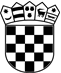          REPUBLIKA HRVATSKA				OSJEČKO-BARANJSKA ŽUPANIJA          OPĆINA STRIZIVOJNA             OPĆINSKO VIJEĆEKLASA:120-01/22-01/1						URBROJ:2158-37-01-22-2				Strizivojna, 22.03.2022. godineNa temelju članka 10. stavak 1. Zakona o plaćama u lokalnoj i područnoj (regionalnoj) samoupravi („Narodne novine“ broj 28/10) i članka 30. Statuta Općine Strizivojna („Službeni glasnik“ Općine Strizivojna broj 1/21), na prijedlog općinskog načelnika, Općinsko vijeće Općine Strizivojna na 9. sjednici održanoj dana 22.03.2022. godine donijelo je O D L U K UO IZMJENI ODLUKE o koeficijentima za obračun plaća službenika i namještenika Jedinstvenog upravnog odijela Općine StrizivojnaČlanak 1.U Odluci o koeficijentima za obračun plaća službenika i namještenika Jedinstvenog upravnog odijela Općine Strizivojna („Službeni glasnik“ Općine Strizivojna broj 9/21) u članku 3. pod radnim mjestom Administrativni tajnik koeficijent „2,57“ mijenja se i glasi „2,90“.Članak 2.Ovaj Odluka stupa na snagu osmog dana od dana objave u „Službenom glasniku“ Općine Strizivojna.							PREDSJEDNICA OPĆINSKOG VIJEĆA							   Ivana Dadić, mag.prim.educ.,v.r.        REPUBLIKA HRVATSKAOSJEČKO-BARANJSKA ŽUPANIJA          OPĆINA STRIZIVOJNA              OPĆINSKO VIJEĆEKLASA:650-01/22-01/2URBROJ:2158-37-01-22-2Strizivojna, 22.03.2022. godineTemeljem članka 30. Statuta Općine Strizivojna („Službeni glasnik“ Općine Strizivojna br. 1/21), Općinsko vijeće Općine Strizivojna na 9. sjednici, održanoj dana 22.03.2022. godine, donosiZAKLJUČAKo postavljanju videonadzora na području Općine StrizivojnaČlanak 1.		Ovim Zaključkom određuje se potreba za postavljanjem videonadzora na javnim površinama i javnim prometnicama na području Općine Strizivojna.Članak 2.	Ovaj Zaključak stupa na snagu osmog dana od dana objave u „Službenom glasniku“ Općine Strizivojna.								  Predsjednica Općinskog vijeća								 Ivana Dadić, mag.educ.prim.,v.r.         REPUBLIKA HRVATSKAOSJEČKO-BARANJSKA ŽUPANIJA          OPĆINA STRIZIVOJNA               OPĆINSKO VIJEĆEKLASA:421-01/22-01/8URBROJ: 2158-37-01-22-2Strizivojna, 22.03.2022. godine	Na temelju članka 30. Statuta Općine Strizivojna („Službeni glasnik Općine Strizivojna“, broj 1/21), Općinsko vijeće Općine Strizivojna na 9. sjednici održanoj 22.03.2022. godine, povodom zamolbe Šokačke rapsodije donosiO  D  L  U  K  Uo donaciji udruzi Šokačka rapsodijaČlanak 1.	Odobrava se donacija udruzi Šokačka rapsodija, Maksimirska 132, 10 000 Zagreb, OIB:02607429933, povodom financiranja sudjelovanja Kulturno umjetničkog društva „Šokadija“ Strizivojna na koncertu 19.04.2022. godine u Zagrebu.Članak 2.	Donacija iz članka 1. ove Odluke iznosi 12.000,00 kuna i uplatit će se na IBAN HR302340009111116883.			Članak 3.	Ova sredstva mogu se iskoristiti samo za namjenu iz članka 1. ove Odluke. Članak 4. 	Ova Odluka stupa na snagu danom donošenja, a objavit će se u Službenom glasniku Općine Strizivojna.                                                                          		  Predsjednica Općinskog vijeća								   Ivana Dadić, mag.prim.educ.,v.r.         REPUBLIKA HRVATSKAOSJEČKO-BARANJSKA ŽUPANIJA          OPĆINA STRIZIVOJNA               OPĆINSKO VIJEĆEKLASA:421-01/22-01/2URBROJ: 2158-37-01-22-2Strizivojna, 22.03.2022. godine	Na temelju članka 30. Statuta Općine Strizivojna („Službeni glasnik Općine Strizivojna“, broj 1/21), Općinsko vijeće Općine Strizivojna na 9. sjednici održanoj 22.03.2022. godine, povodom zamolbe Udruge veterana 122. brigade Hrvatske vojske Đakovo donosiO  D  L  U  K  Uo donaciji Udruzi veterana 122. brigade Hrvatske vojske ĐakovoČlanak 1.	Odobrava se donacija Udruzi veterana 122. brigade Hrvatske vojske Đakovo, Vijenac kardinala Alojzija Stepinca 10, 31400 Đakovo, OIB:04417908828, povodom poboljšanja rada i provedbe programa i aktivnosti.Članak 2.	Donacija iz članka 1. ove Odluke iznosi 10.500,00 kuna.    			Članak 3.	Ova sredstva mogu se iskoristiti samo za namjenu iz članka 1. ove Odluke. Članak 4. 	Ova Odluka stupa na snagu danom donošenja, a objavit će se u Službenom glasniku Općine Strizivojna.                                                                          		  Predsjednica Općinskog vijeća								   Ivana Dadić, mag.prim.educ.,v.r.         REPUBLIKA HRVATSKAOSJEČKO-BARANJSKA ŽUPANIJA          OPĆINA STRIZIVOJNA               OPĆINSKO VIJEĆEKLASA:421-01/22-01/5URBROJ: 2158-37-01-22-2Strizivojna, 22.03.2022. godine	Na temelju članka 30. Statuta Općine Strizivojna („Službeni glasnik Općine Strizivojna“, broj 1/21), Općinsko vijeće Općine Strizivojna na 9. sjednici održanoj 22.03.2022. godine, povodom zamolbe za sponzorstvo produkcijske kuće Slavonija Nova donosiO  D  L  U  K  Uo odbijanju sponzorstva Članak 1.	Odbija je sponzorstvo u sklopu kreiranja audiovizualnog sadržaja, odnosno dugometražnog igranog filma pod nazivom „Žena u gumenim rukavicama“, produkcijske kuće Slavonija, Ulica Ljudevita Gaja 2, 31400 Đakovo, OIB:40524412190.Članak 2.	Ova Odluka stupa na snagu danom donošenja, a objavit će se u Službenom glasniku Općine Strizivojna.                                                                          		  Predsjednica Općinskog vijeća								   Ivana Dadić, mag.prim.educ.,v.r.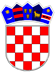           REPUBLIKA HRVATSKAOSJEČKO - BARANJSKA  ŽUPANIJA           OPĆINA  STRIZIVOJNA               OPĆINSKO VIJEĆEKLASA: 024-02/22-01/02URBROJ: 2158-37-01-22-2Strizivojna, 22.03.2022. godine.Temeljem članka 30. Statuta općine Strizivojna («Službeni glasnik»  općine Strizivojna br. 1/21 ) Općinsko vijeće Općine Strizivojna na svojoj 9. sjednici održanoj dana 22. 03. 2022. godine donosi O D L U K Uo usvajanju Izvješća načelnika o radu Članak 1.Usvaja se Izvješće načelnika o radu za period 01.07.2021. do 31.12.2021. godine.Članak 2.Izvješće iz članka 1. ove Odluke prilog je ovoj Odluci i čini njezin sastavni dio.Članak 3.Ova Odluka stupa na snagu osmog dana od dana objave u “Službenom glasniku” Općine Strizivojna.						             Predsjednica Općinskog vijeća						           Ivana Dadić, mag.educ.prim.,v.r.        REPUBLIKA HRVATSKAOSJEČKO-BARANJSKA ŽUPANIJA          OPĆINA STRIZIVOJNA            OPĆINSKI NAČELNIKKLASA:024-02/22-01/02URBROJ:2158-37-02-22-1Strizivojna, 7.03.2022. godineIZVJEŠĆE NAČELNIKA O RADU(za razdoblje od 1.7.2021. do 31.06.2021.) 	Aktivnosti koje su provedene u razdoblju 1.7.2021. do 31.12.2021.: EU PROJEKTI U PROVEDBI „Poslijepodne iz bajke“ – Nositelj projekta Općina Strizivojna, partner DV Bajka Strizivojna. Vrijednost projekta 2.528.567,87kn EU sufinancira 100%. U projekt uključeno 30 djece. Trajanje projekta 20 mjeseci: 23.12.2021. – 23.08.2023.„Osposobljavanjem do konkurentnosti“ – Lag Strossmayer „Vrijeme je za društvo“ – Lag Strossmayer Mjera 2.2.1 – Izgradnja i opremanje parka u Strizivojni  Sufinanciranje provedbe EU projekata – Izgradnja i opremanje dječjeg vrtića Strizivojna – MRRFEU – 729.204,65kn – ugovor potpisan 16.09.2021. SUFINANCIRANI PROJEKTIProjekt ulaganja u objekt dječjeg vrtića – Središnji državni ured za demografiju i mlade – odobren iznos 94.955,00kn za uređenje dječjeg igrališta u dvorištu vrtića 1.12.2021. - Projektno tehnička dokumentacija – Rekonstrukcija i opremanje sportske građevine NK Šokadija Strizivojna – Osječko-baranjska županija – 42.000,00kn Spremnici 120l plavi i žuti – Fond za zaštitu okoliša i energetsku učinkovitost – podjela spremnika svim kućanstvima 5.07.2021. - Financijska potpora za održavanje i razvoj predškolske djelatnosti u 2021. – Središnji državni ured za demografiju i mlade – sufinanciranje rada dječjeg vrtića Bajka – odobren iznos 180.000,00 kn – roditelji oslobođeni plaćanja za mjesec srpanj PRIJAVLJENI PROJEKTI 15.07.2021. – ZASTEM – Jačanje STEM vještina u osnovnim školama i razvoj Regionalnih znanstvenih centara za osnovnoškolski odgoj i obrazovanje u STEM području – komponenta A – 9.8.2022. – APPRRR – mjera 7.4.1. – Rekonstrukcija zgrade nogometnog kluba Šokadija – 4.02.2022. – Administrativna provjera 9.8.2022.  – APPRRR – mjera 7.4.1. – Dogradnja društvenog doma 5.11. – Ministarstvo kulture – Filmom do zabave – 8.3.2022. – Odobreno 24.000.00kn17.12.2021. – FZOEU - Projekt e-groblje OSTALE AKTIVNOSTI Sufinanciranje školske prehrane – Besplatni obrok za sve učenike Osnovne školeOsigurane bilježnice i likovne mape za sve učenike Osnovne školeOslobođenje plaćanja naknade za uplatnice komunalne naknade u poslovnici Hrvatske pošte u Strizivojni Sufinanciranje mikročipiranja pasa Kontrola mikročipiranja pasa Stožer Civilne zaštite Općine Strizivojna Zbrinjavanje animalnog otpada Jesenska deratizacija Izrada prostornog plana  - V. izmjene prostornog plana Izrada urbanističkog plana za industrijsku zonu Svinjarevo Provedena dezinskecija komaraca Skupštine Đakovačkog vodovoda i Univerzala Sudjelovanje u izradi projektnog zadatka za aglomeraciju Đakovo II. Koordinacije gradonačelnika i načelnika Osječko – baranjske županije Sastanci u ministarstvima i županiji Koordinacije načelnika s udrugama Općinska vijeća  Manifestacije na području Općine Strizivojna            		Općinski načelnik		 Josip Jakobović, mag.educ.philol.croat. et mag.educ.hist.,v.r.«Službeni Glasnik» Općine Strizivojna Izdaje općina StrizivojnaGlavni i odgovorni urednik:  Josip Jakobović, mag.educ.philol. croat.et mag. educ.hist Načelnik općine StrizivojnaTisak:  Jedinstveni upravni odjel općine Strizivojna, Braće Radića 172Žiro račun kod HPB Zagreb br.  HR8623900011842100006ODLUKA o uključivanju Općine Strizivojna u subvencioniranje kamata u projektu „Stambeni krediti u funkciji poticanja gospodarstva.............................................................................................IZVJEŠĆE o stanju zaštite od požara na području Općine Strizivojna u 2021. godini.......................IZVJEŠĆE o primjeni agrotehničkih mjera i  mjera za uređivanje i održavanje poljoprivrednih rudina na području općine Strizivojna  za 2021. godinu.......................................................................ODLUKA o izmjeni Odluke o koeficijentima za obračun plaća službenika i namještenika Jedinstvenog upravnog odijela Općine Strizivojna...............................................................................ZAKLJUČAK o postavljanju videonadzora na području Općine Strizivojna.......................................ODLUKA o donaciji udruzi Šokačka rapsodija....................................................................................ODLUKA o donaciji Udruzi veterana 122. brigade Hrvatske vojske Đakovo......................................ODLUKA o odbijanju sponzorstva.......................................................................................................ODLUKA o usvajanju Izvješća načelnika o radu.................................................................................359151617181920Redni brojVrsta vatrogasne postrojbeBroj postrojbiBroj operativno sposobnih vatrogasaca1.Dobrovoljno vatrogasno društvo Strizivojna125UKUPNOUKUPNO125Redni brojVoziloBrojLokacija vozila1.Navalno vozilo Mercedes 2.600 litara1DVD Strizivojna 2.Navalno vozilo MAN 2.500 litara1DVD Strizivojna3.Renault kombi vozilo 9 sjedala1DVD StrizivojnaUKUPNOUKUPNO3